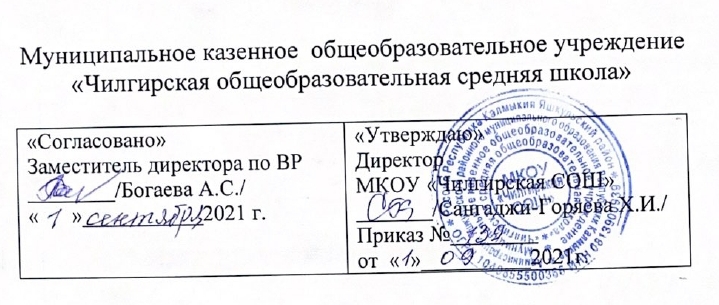 Рабочая программакурса внеурочной деятельности«Я - волонтер»для обучающихся 10 класса1 часа в неделю (34 часа в год)Автор / СоставительТавунова А.А.учитель биологии Пояснительная запискаПрограмма внеурочной деятельности по  социальному  направлению « Отряд волонтеров» разработана с учётом Концепции духовно-нравственного воспитания российских школьников, в соответствии с требованиями ФГОС основного общего образования, учебным планом МКОУ «Чилгирская СОШ»  на 2021-2022 уч.год, учебным планом внеурочной деятельности МКОУ «Чилгирская СОШ» на 2021-2022 год.Данный курс предназначен для обучающихся 10 классов и направлен на освоение теоретической базы волонтёрского движения, а также их практической реализации. Программа рассчитана на 34 часа в год (1 час в неделю).   
 	Стремительные политические, социально-экономические изменения, происходящие сегодня в обществе, диктуют новые требования как к организации самого учебно-воспитательного процесса в средней школе, так и к содержанию образования.В период стремительной глобализации и информатизации жизненного пространства, засилья рекламы и подмены ценностей, подросток каждый день должен делать выбор, противостоять соблазнам жизни, сохранить здоровье и отстоять свою жизненную позицию, основанную на знании и собственном приобретённом опыте. Цели:1. Формирование позитивных установок обучающихся  на добровольческую деятельность,2. Возрождение лучших отечественных  традиций благотворительности, воспитание доброты, чуткости, сострадания.Задачи:- знакомство с деятельностью волонтёрских организаций в мире и России;- содействие утверждению в жизни современного общества идей добра и красоты, духовного и физического совершенствования детей и подростков; -овладение основными практическими умениями в области социальных отношений;-формирование жизненных ценностей и развитие поведенческих навыков учащихся;-формирование опыта и навыков для реализации собственных идей и проектов в социальной сфере;-воспитание трудолюбия, творческого отношения к учению, труду, жизни;   - воспитание ценностного отношения к природе, окружающей среде, бережного отношения к ней;- пропаганда здорового образа жизни.В общенациональной программе развития воспитания детей в РФ до 2025 года важнейшими проблемами воспитания названы размытость нравственных представлений и гражданских принципов детей и молодежи и асоциальное поведение подростков. Одной из задач гражданского и патриотического воспитания, согласно программе, является формирование у детей активной жизненной и гражданской позиции, основанной на готовности к участию в общественно-политической жизни страны и государственной деятельности.В Концепции модернизации российского образования на период до 2025 года указывается, что “Общеобразовательная школа должна формировать целостную систему универсальных знаний, умений и навыков, а также опыт самостоятельной деятельности и личной ответственности обучающихся, то есть ключевые компетенции, определяющее современное качество содержания образования”.Именно первую группу и составляют политические и социальные компетенции, владение которыми позволит молодым людям брать на себя ответственность, участвовать в совместном принятии решений, регулировать конфликты ненасильственным путём, участвовать в функционировании и улучшении демократических институтов.Ушедшие в прошлое старые формы организации досуга учащихся и изменившаяся социально-экономическая обстановка в стране, требовало появления новых подходов и методов активизации подростков. Волонтёрское движение может стать одной из форм вовлечения подростков в социальную активность, средством формирования политической и социальной компетенции подрастающего поколения.Волонтеры (от англ.Volunteer - доброволец) – это люди, делающие что-либо по своей воле, по согласию, а не по принуждению. Волонтерские или добровольческие организации - это свободные союзы людей, объединенных каким-либо общим специальным интересом. Их деятельность связана, как правило, с благотворительностью, милосердием. Волонтерское движение сейчас развивается довольно бурно. И одна из основных причин этого – добровольность и свобода выбора. Добровольно выбранная социально значимая деятельность неизмеримо выше для личности подростка навязанной извне.Актуальность данного курса состоит в его социальной направленности на формирование активной жизненной позиции в процессе коммуникативного общения.Личностные, метапредметные  результаты освоения курса внеурочной деятельности Личностные результаты освоения программы «Отряд волонтёров»:· формирование духовно-нравственных качеств, приобретение знаний о принятых в обществе нормах отношения к памятникам культуры, к людям, к окружающему миру;· формирование осознанного, уважительного и доброжелательного отношения к другому человеку, его мнению, мировоззрению, культуре; готовности и способности вести диалог с другими людьми и достигать в нем взаимопонимания;· развитие морального сознания и компетентности в решении моральных проблем на основе личностного выбора, формирование нравственных чувств и нравственного поведения, осознанного и ответственного отношения к собственным поступкам;· формирование коммуникативной компетентности в общении и сотрудничестве со сверстниками, взрослыми в процессе образовательной, творческой деятельности.Метапредметные результаты освоения программы «Отряд волонтёров» проявляются в:-расширении  круга  приёмов составления разных типов плана;- расширении  круга структурирования материала;- умении работать со справочными материалами и Интернет-ресурсами, планировать волонтёрскую деятельность;- обогащении ключевых компетенций (коммуникативных, деятельностных и др.);- умении организовывать волонтёрскую деятельность;- способности оценивать результаты волонтёрской деятельности собственной и одноклассников.Направления работы:· духовно-нравственное воспитание – проектная, просветительская деятельность;· патриотическое и гражданское воспитание – проектная, исследовательская;· здоровьесберегающее – пропаганда ЗОЖ;· формирование толерантности – организация досуга.  В результате освоения программы обучающиеся будут знать: -историю волонтёрского движения в России и в мире;-права и обязанности волонтёров;- основные направления деятельности волонтёрских отрядов;-основные формы работы волонтёров;                  будут уметь:-организовывать и проводить различные мероприятия для соответствующих категорий людей;-проводить мероприятия, направленные на формирование здоровых привычек;-адекватно общаться с учащимися и взрослыми, владеть нормами и правилами уважительного отношения;-аргументированно отстаивать свою позицию.СОДЕРЖАНИЕ КУРСА ВНЕУРОЧНОЙ ДЕЯТЕЛЬНОСТИСодержание программы разделено на два блока. У каждого блока своя тематика, которая привязана к календарю памятных и знаменательных дат. Это позволяет ребенку отслеживать и осмысливать все изменения в окружающей жизни, почувствовать себя сопричастным к происходящему, а значит и неравнодушным к миру вокруг.Раздел 1. Волонтерское движение в России. Учащиеся узнают о волонтерском движении в России, знакомятся с правами и обязанностями волонтеров. Анкетирование поможет обучающимся осмыслить требования, предъявляемые к личным качествам волонтера. Участие в тренингах поможет обучающимся осознать свою готовность к участию в волонтерской деятельности, подготовиться к её осуществлению.Раздел 2. Участие в благотворительных акциях, практических делах Обучающиеся определяют круг людей, нуждающихся в заботе и внимании - это дети с ограниченными возможностями, близкие, пожилые люди. Волонтёры оказывают им адресную помощь, на практике реализуют знания, полученные ими в период подготовки.Программа рассчитана на 1 учебный год.Программа содержит теоретические и практические занятия. Реализация программы предусматривает включение учащихся в социальную практику, образовательные тренинги, анкетирование по созданию базы добровольческой деятельности. Освоение программы “Юные волонтёры” обучающимися осуществляется последовательно: от теории к практике. При изучении программы обучающиеся активно участвуют в волонтерских акциях.Формы реализацииРеализация программы проводится во внеурочной форме. На занятиях предусматриваются следующие формы организации деятельности: индивидуальная, фронтальная, проектная, коллективная.Содержательными формами проведения занятий могут быть: практическое занятие, беседа,  участие в акции.Задания направлены на освоение теоретической базы волонтёрского движения, а также их практической реализации.                                                      Тематическое планирование КАЛЕНДАРНО - ТЕМАТИЧЕСКОЕ ПЛАНИРОВАНИЕ   Литература1. Примерная программа по внеурочной деятельности. Начальное и основное образование. Под ред. В.А. Горского, 2-е издание, М.Просвещение 2011. (стандарты второго поколения).2. Д.В.Григорьев, Б.В.Куприянов Программы внеурочной деятельности. М.: Просвещение, 20113. Д.В.Григорьев, П.В.Степанов Внеурочная деятельность школьников. Методический конструктор. М.: Просвещение, 20114. Формирование универсальных учебных действий в основной школе: от действия к мысли. Система заданий. Пособие для учителя/ под ред. А.Г.Асмолова, М.: Просвещение, 20115. Капский А.И. Технологизация волонтерской работы в современных условиях. - Киев, 2001.Сайты Интернет1. Волонтерское движение http://www.adolesmed.ru/volunteers.html и http://www.mir4you.ru/taxonomy/term/7237/all 2. Институт волонтёрства http://inductor1.ucoz.ru/publ/institut_volonterstva/9-1-0-481   3. Отряд волонтерского движенияhttp://www.ipk.khakasnet.ru/deiatelnost/izdat_deit/elekt_obr_res/tretiykova/index.htm 4. Устав волонтера http://he-plus-she.narod.ru/ustav_vol.htm 5. Волонтёрский отряд «Планета друзей» http://plastsosh7.narod.ru/volonterskiotrad.htm 6. Союз волонтерских организаций и движений http://volontery.ru/ 7. Волонтёрское движение “Милосердие” http://www.miloserdie-nn.ru/  Планируемые результаты освоения учащимисяпрограммы внеурочной деятельности   Обучающиеся будут знать:· историю волонтерского движения в России и в мире;· права и обязанности волонтеров,· основные направления деятельности волонтерских отрядов,· основные формы работы волонтеров,Обучающиеся будут уметь:· организовывать и проводить различные мероприятия для пропаганды ЗОЖ· проводить здоровьесберегающие акции, направленные на формирование здоровых привычек;· проводить профилактическую работу в школьном учреждении;· аргументировано отстаивать свою позицию;· адекватно общаться с учащимися и взрослыми;· издавать агитационную печатную и видео продукцию;· формировать собственное портфолио;· принимать общечеловеческие ценности..№ п/пТемаКоличество часовФорма контроля1Волонтерское движение в России. 7Тренинг – 2Моделирование – 1Анкетирование - 12Участие в благотворительных акциях, практических делах27Изготовление поделок – 8Трудовые дела – 4Проект – 1Акции – 7Итого:Итого:34№п/пТема учебного занятияКол-вочасовСодержание деятельностиСодержание деятельности№п/пТема учебного занятияКол-вочасовТеоретическая часть занятия/основные виды внеурочной деятельности обучающихся.Практическая часть занятия/основные виды внеурочной деятельности обучающихся.1Вводный урок. Волонтерскоедвижение. «Спешите делать добрые дела!» 1Участие в беседе о волонтёрах, волонтёрском движении.Просмотр видеофильмов, обсуждение; работа в группах: тренинг «Цветик-семицветик». 2Акция « Мой школьный двор»1Беседа о необходимости поддержания чистоты на пришкольной территории. Уборка территории школьного двора.3Живите радостно! Моделирование дома моей мечты. 1Беседа о роли волонтёров в том, что делает жизнь радостной. Что приятнее: получать или дарить радость?  Моделирование дома своей мечты, защита модели.4Подготовка праздничного поздравления к Дню пожилого человека 1Участие в беседе о празднике Дне пожилого человека, о роли волонтёров в организации праздника.Отбор праздничных номеров, распределение ролей, обязанностей, подготовка поздравлений.5Поздравление пожилых людей на квартирах с праздником Днём пожилого человека1Участие в беседе о поведении на улице, в гостях, о правилах поведения и общения со взрослыми людьми.Выступление детей на квартирах пожилых людей, вручение открыток-поздравлений, цветов.6Игра «За что мы в ответе перед нашей планетой?»1Беседа о роли волонтёров в бережном отношении ко всему живому на планете.Участие в экологической игре, составление покетмода7Экологический десант «Сделаем  школу чистой!»1Участие в беседе о роли волонтёров в сохранении чистоты школы.Уборка школьной рекреации, кабинетов8Подготовка поздравления, сувениров для поздравления школьного библиотекаря с Международным днём школьных библиотек1Участие в беседе о Международном дне школьных библиотек, о роли волонтёров в организации праздника, обсуждение поздравления школьного библиотекаря, самооценка и анализ работ.Выбор и подготовка стихов, изготовление сувениров в парах.9Толерантность – качество волонтёра1Участие в беседе: что значит быть толерантным, важно ли это качество для волонтёра?Чтение и обсуждение художественных произведений.1012 ноября – Синичкин день.1Участие в беседе о Синичкином дне, о роли волонтёров в жизни зимующих птиц, об изготовлении дома с родителями кормушки для птиц.Рисование синички-эмблемы.11-12Изготовление для мам подарков к Дню матери. Подготовка праздничной программы.2Участие в беседе о Дне матери, о роли волонтёров в организации праздника, просмотр презентации, определение последовательности работы, выбор материалов, самооценка и анализ работ. Изготовление букета  для мам из цветной бумаги и картона.133 декабря – Международный день инвалидов. Изготовление подарка к Дню инвалида. Портфель пожеланий. 1Участие в беседе об инклюзивном воспитании (о детях-инвалидах), о роли волонтёров в помощи детям-инвалидам.Изготовление коллективного подарка, подготовка поздравлений-пожеланий.145 декабря – Всемирный день волонтёров.1Участие в беседе о волонтёрах, волонтёрском движении. Самооценка личной волонтёрской деятельности, задачи на будущее.Анализ волонтёрской деятельности, перспективы работы.15Акция  «Покормите птиц зимой»1Участие в беседе о роли волонтёров в жизни зимующих птиц.Развешивание кормушек, принесённых детьми из дома и изготовленных вместе с родителями, кормление птиц.16Акция «Вахта памяти». Уборка снега у памятника участникам Великой Отечественной войны и территории около него 1Участие в беседе о памяти к тем людям, кто боролся за нашу независимость, счастливое детство, о долге перед ними.Уборка снега у памятника участникам Великой Отечественной войны и территории около него.17Изготовление петушка с сюрпризом для детей дошкольной группы1Участие в беседе о роли волонтёров в организации новогодних сюрпризов, об изготовлении сюрприза детям дошкольной группы, самооценка и анализ работ.Изготовление петушков с сюрпризом и вручение их малышам дошкольной группы.18Расчистка игровой площадки дошкольной группы от снега1Участие в беседе об активном отдыхе малышей и помощи волонтёров работникам дошкольной группы. Уборка снега с игровой площадки.19Организация и проведение интеллектуальных развивающих игр с детьми дошкольной группы. 1Участие в беседе о помощи волонтёров в организации игр с малышами дошкольной группы.Организация и проведение интеллектуальных развивающих игр волонтёров с детьми дошкольной группы.20-21Изготовление открыток труженикам тыла Великой Отечественной войны и поздравление их на квартирах с Днём защитника Отечества. Акция «Посылка солдату»2Участие в беседе о роли волонтёров в проведении Дня защитника Отечества,  просмотр презентации, определение последовательности работы, самооценка и анализ работ. Изготовление сувениров, подготовка выступления детей; вручение открыток-сувениров труженикам тыла и поздравление их на квартирах.  2217 февраля – День спонтанного проявления доброты. Тренинг “Добру пусть откроется сердце ”1Участие в беседе о доброте, о роли этого качества для волонтёра, самооценка и анализ работы.Выполнение тренинга23-24Изготовление сувениров для ветеранов педагогического труда, поздравление их на квартирах с Международным женским днём2Участие в беседе о Международном женском дне, о роли волонтёров в проведении праздника,  просмотр презентации, определение последовательности работы, выбор материалов, самооценка и анализ работ.Изготовление сувениров, подготовка выступления детей; вручение праздничных сувениров ветеранам педагогического труда  и поздравление их на квартирах.   252.04 - Международный день детской книги. Ремонт книг школьной библиотеки1Участие в беседе о Международном дне детской книги, о бережном отношении к книге, о роли волонтёров в сохранении книг, самооценка и анализ работы.Ремонт книг2612.04 - Международный день милосердия. “Будьтемилосердным”1Участие в беседе о Международном дне милосердия, о роли этого качества для волонтёра.Просмотр видеофильмов,чтение художественных произведений, обсуждение.27Уход за комнатными цветами, растущими в рекреациях школы. 1Участие в беседе о роли волонтёров в создании уюта в школе и сохранении чистоты. Уход за комнатными цветами, растущими в рекреациях школы.28Составление коллективного проекта «Благоустройство школьного двора и посёлка». Подготовка к акции «Мой двор, моя улица»1Участие в беседе о роли волонтёров в благоустройстве школьного двора, улиц города в  сохранении чистоты.Составление коллективного проекта «Благоустройство школьного двора и посёлка».29Акция «Мой двор, моя улица»Оформление листовок с обращением к жителям посёлка о сохранении чистоты 1Участие в беседе о роли волонтёров в сохранении чистоты школьного двора, улиц посёлка.Оформление листовок с обращением к жителям посёлка о сохранении чистоты. 30-31Участие в акции «Ветеран живёт рядом», «Вахта Памяти»2Участие в беседе о Дне Победы, о памяти к тем людям, кто боролся за наше счастливое детство, о долге перед ними, о роли волонтёров в организации праздника; просмотр презентации, определение последовательности работы, выбор материалов, самооценка и анализ работ.Изготовление сувениров, подготовка выступления детей; вручение открыток-сувениров труженикам тыла и детям войны, поздравление их на квартирах.  32Акция «Георгиевская ленточка»1Участие в беседе о роли волонтёров в подготовке к празднованию 9 маяВручение георгиевских ленточек33Акция «Письмо водителям»1Составление письма-обращения к водителям.Развешивание листовок с обращением к водителям о соблюдении ПДД34Итоговое занятие. Какой я волонтер? (анкетирование)1Анализ своей работы как волонтёра, её самооценка. Заполнение анкеты.